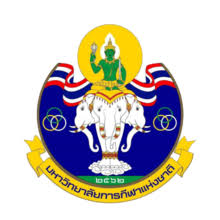    แบบสรุปจำนวนนักศึกษาทั้งหมดคณะ................... มหาวิทยาลัยการกีฬาแห่งชาติ วิทยาเขต.................ปีการศึกษา .............หมายเหตุ1. นักศึกษาที่ไม่ใช่ชั้นปีสุดท้ายให้ใช้ข้อมูล ณ วันที่ 31 พฤษภาคม ของปีการศึกษาที่รับการประเมิน2. นักศึกษาชั้นปีสุดท้ายให้ใช้ข้อมูล ณ วันที่สำเร็จการศึกษาตามประกาศของมหาวิทยาลัยที่ตรงกับปีการศึกษาที่รับการประเมิน 							ลงชื่อ.................................................... ผู้รายงาน     				     		     (......................................................)						    		     หัวหน้างานทะเบียนลำดับที่หลักสูตรจำนวนนักศึกษาทั้งหมดจำนวนนักศึกษาทั้งหมดจำนวนนักศึกษาทั้งหมดจำนวนนักศึกษาทั้งหมดจำนวนนักศึกษาทั้งหมดรวมหมายเหตุลำดับที่หลักสูตรปี 1ปี 2ปี 3ปี 4ปี 5รวมหมายเหตุรวมรวม